               5ο ΔΗΜΟΤΙΚΟ ΣΧΟΛΕΙΟ ΠΑΛΑΙΟΥ ΦΑΛΗΡΟΥΤΑΞΗ ΣΤIRREGULAR VERBSSTUDY AND REVISEhttps://www.youtube.com/watch?v=u00f2oZJ_eALET’S PRACTICE NOW!https://www.youtube.com/watch?v=Xcnl8ei9690NOW FILL IN THE BLANKS !HAVE FUN AND STUDY!LOVE YOU ALLMISS YOU ALL!MISS TINAMRS MATOULA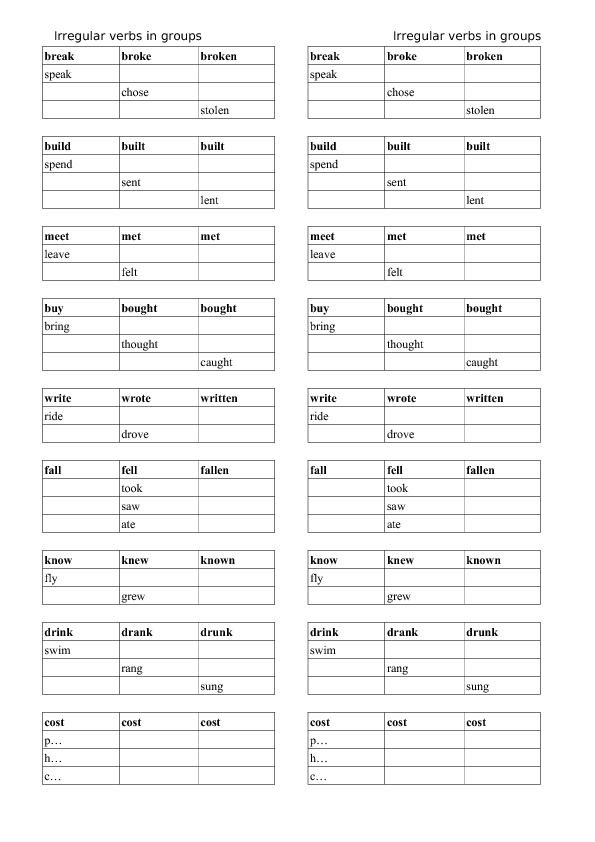 